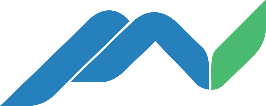 For Reflection and Application:Monday:In verse 1, Paul says that he (and by extension, all believers) are, “bondservants” of Jesus Christ, but he uses a word that means subjection without bondage.  How can one be a slave and not be in bondage?  How is our servanthood voluntary?Tuesday:Fellowship was very important to Paul. How does Paul’s definition differ from 20th century concepts of fellowship? How does the concept of a body illustrate this idea?  Wednesday:Jesus said unbelievers would recognize His disciples by their love for one another.  Why is our love for each so important?  How does this love for each other impact unbelievers?Thursday:Sometimes, believers face conflict with each other as we have different opinions.  As Christians, how should we deal with conflicts and differences of opinions?Friday:Do you ever feel like a Christian imposter?  This belief can lead to feeling defeated.  How can you fight this feeling?  What does God have to say about our Christian life and growth in this passage that we can use to help us in our fight?